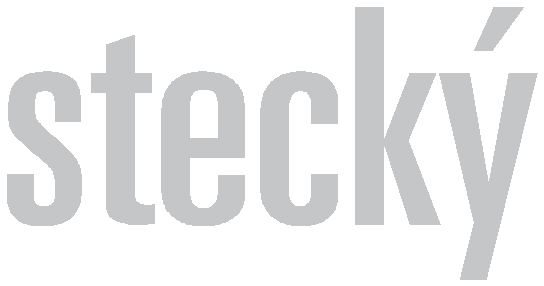 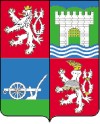 Oldřich Bubeníčekhejtman	Vážený pan hejtmanMgr. Jiří ZimolaKrajský úřad Jihočeského krajeU Zimního stadionu 1952/2370 76  České BudějoviceDatum:                      26. 3. 2015JID:                           44776/2015/KUUKČíslo jednací:            7/SMT/2015Vyřizuje/linka:           Mgr. Lucie Drncová/475657936E-mail:                      drncova.l@kr-ustecky.czVážený pane hejtmane,Český olympijský výbor pověřil Ústecký kraj pořadatelstvím Her VII. zimní olympiády dětí a mládeže České republiky v roce 2016. Hry se uskuteční ve dnech od 17. do 22. ledna na vybraných místech Ústeckého kraje.Dovoluji si pozvat  reprezentační  výběr  sportovců  Vašeho  kraje  k účasti  na  této  velké sportovní události. Věřím, že se této akce zúčastníte a podpoříte myšlenku olympismu, který projekt olympiád pro děti a mládež šíří.Vzhledem   k náročnosti   příprav   celé   akce   a   následné   koordinaci   spolupráce   mezi pořadatelem a účastníky, Vám v příloze zasílám základní informace. Současně bych Vás požádal o sdělení, zda naše pozvání k účasti na Hrách VII. zimní olympiády dětí a mládeže ČR přijímáte. Závazné stanovisko očekávám do 31. května 2015.S pozdravemPřílohyPřihláškaÚstecký kraj, Velká Hradební 3118/48, 400 02 Ústí nad Labemstrana 1 / 1Tel.: +420 475 657 111Url: www.kr-ustecky.cz                 IČ: 70892156Bankovní spojení: Česká spořitelna, a.s.Fax: +420 475 200 245E-mail: urad@kr-ustecky.cz          DIČ: CZ70892156č. ú.  882733379/0800